                            Wayne State University   -     VA Medical Center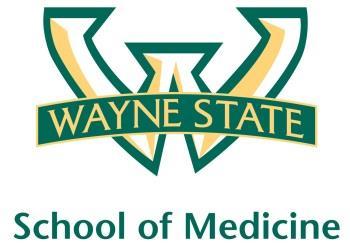 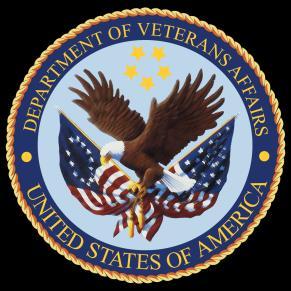                                     Department of Internal MedicineAugust 5, 2015 – September 1, 201512:00 pm – 1:00 pmRoom C3800MondayTuesdayTuesdayWednesdayThursdayFriday08/0308/0408/0408/05Orientation by CMR(12pm- 1pm)08/06Jeopardy/MKSAP Questions08/07No Morning Report 08/10Hepatitis Lecture by Dr. Antaki08/11Orientation by NP Megan Irwin Part I08/11Orientation by NP Megan Irwin Part I08/12Orientation by Megan IrwinPart II08/13Red TeamShort Case 108/14Green TeamShort Case 108/17Radiology Lecture byDr. Alam08/18Nephrology Lecture by Dr. Abu-Hamdan 08/18Nephrology Lecture by Dr. Abu-Hamdan 08/19Blue TeamShort Case 108/20Yellow TeamShort Case 108/21Red TeamShort Case 208/24Radiology Lecture byDr. Alam 08/25Green TeamShort Case 208/25Green TeamShort Case 208/26Blue TeamShort Case 208/27Yellow TeamShort Case 208/28Palliative CareLecture byDr. Stellini 08/31Care of the Psychiatrically Ill Patient 08/31Care of the Psychiatrically Ill Patient 09/01M and M Morning Report 